电梯现状（如图）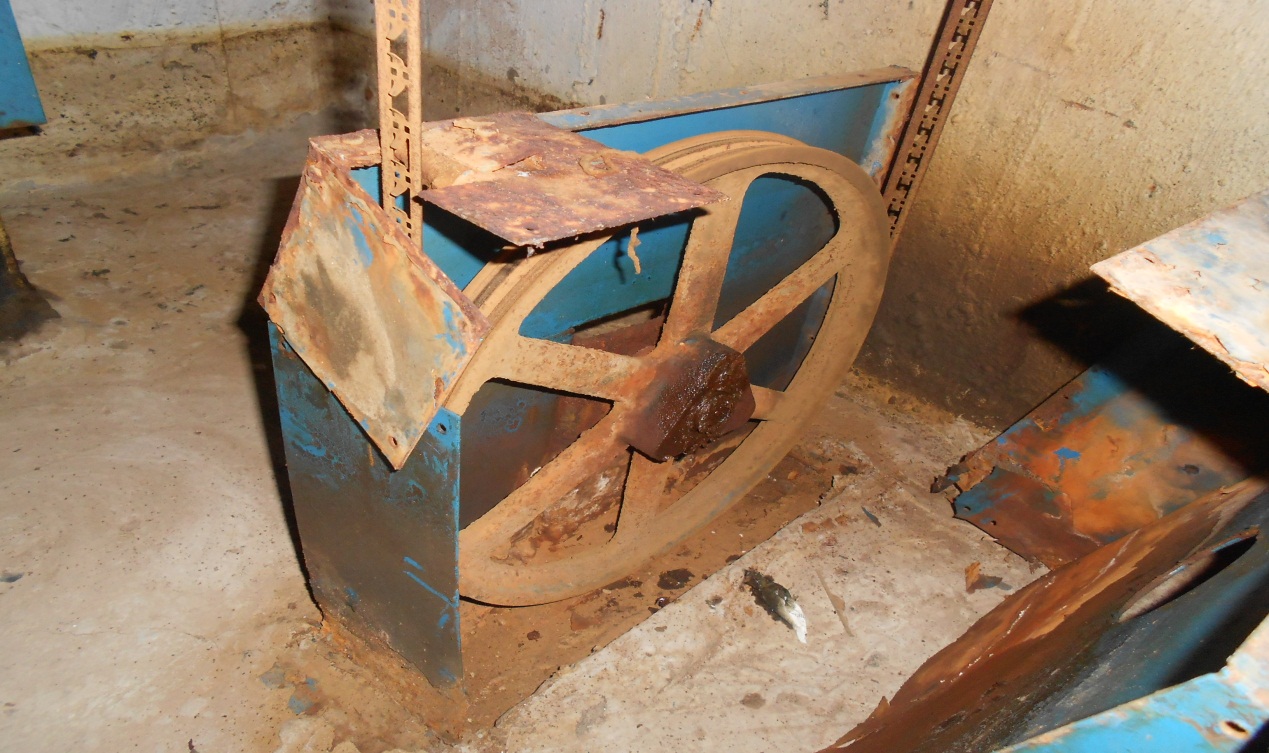 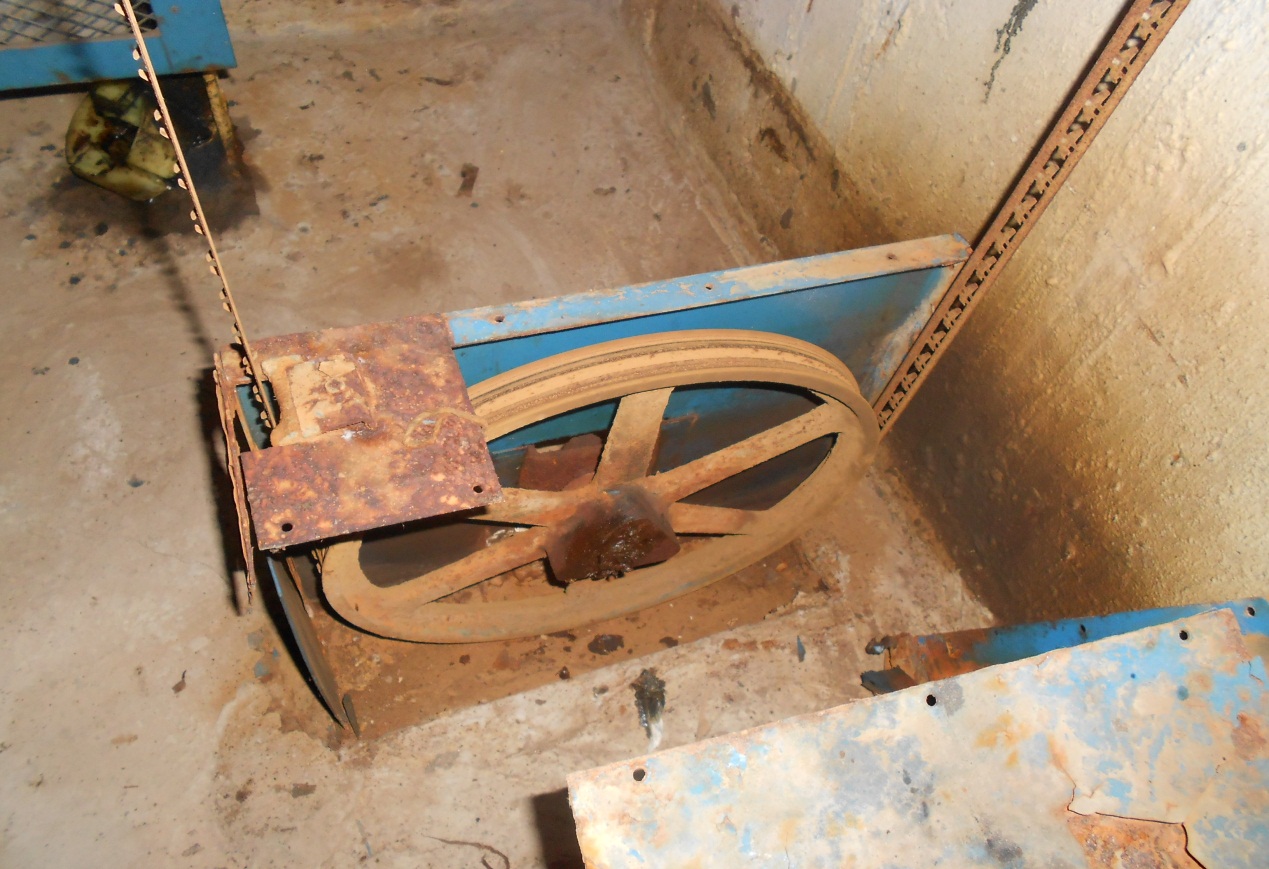 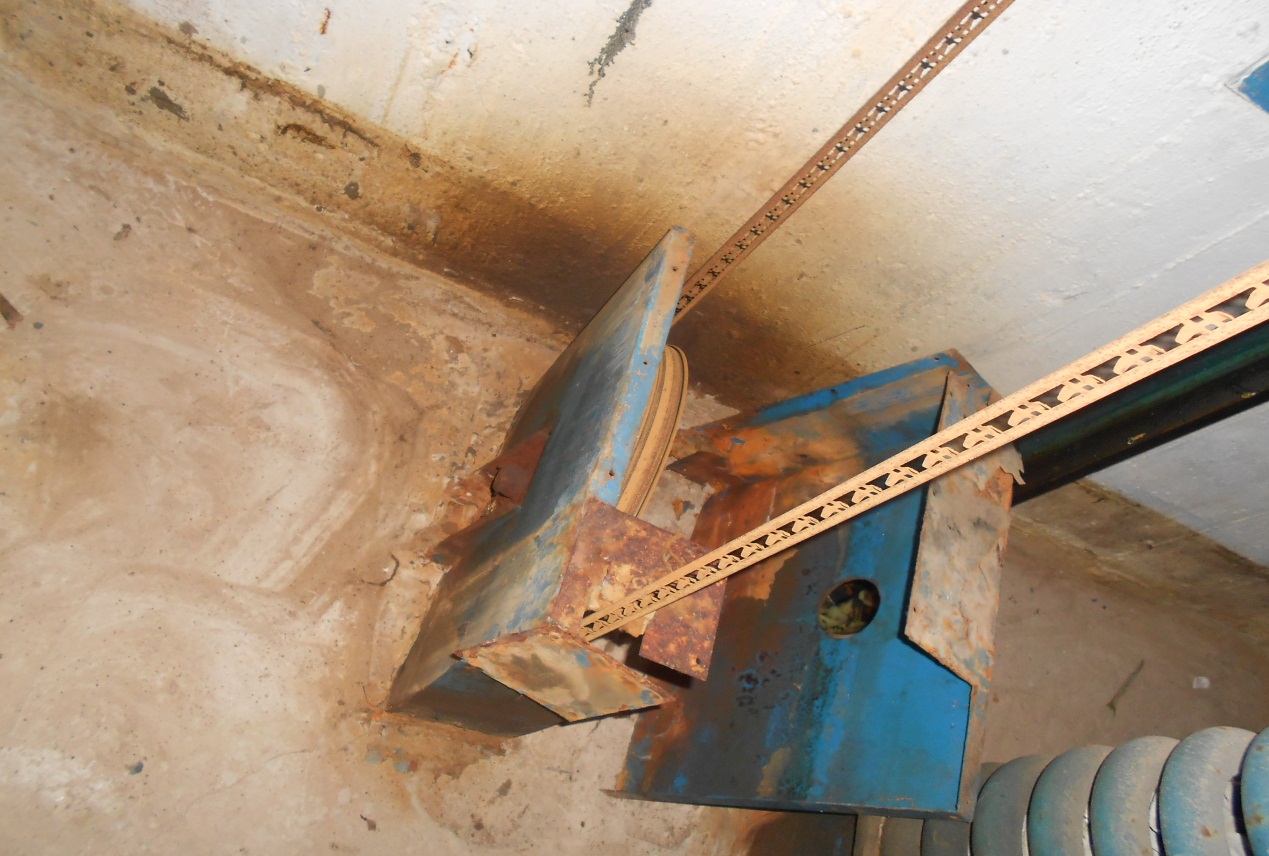 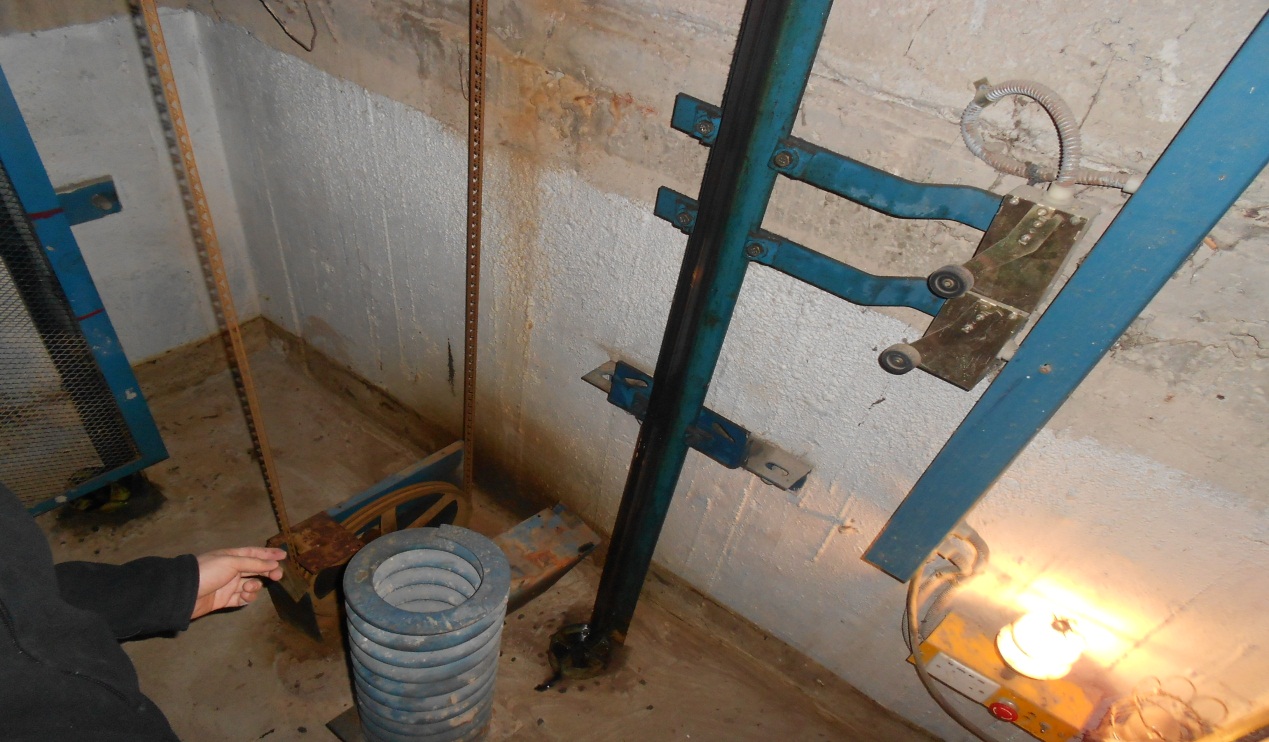 